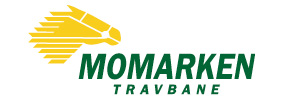 PRESSEMELDING 15 august 2018Utlyser lederstillingen i 4. kvartalDaglig leder Per Olav Andersen slutter ved Momarken travbane 1. september, for å starte som adm. direktør ved Lillehammer Olympiapark AS.Styret i Momarken travbane har startet arbeidet for å finne den framtidige lederen, dette vil også sees i sammenheng med strategiarbeidet. Vi skal treffe med den rette profilen for den som skal lede administrasjonen og fortsette arbeidet med at Momarken skal bli en av landets fremste travbaner, sier styreleder Bjørn Ingar Strøm ved Momarken travbane.Stillingsbeskrivelse og rekrutteringsannonsen vil være klar om noen uker, men med trolig utlysning 4. kvartal i år og ansettelse tidlig i 2019. I mellomtiden vil Strøm jobbe noe tettere på administrasjonen, der sports- og markedssjef Kjeld Henning Sandem blir daglig kontaktperson.Momarken travbane i Mysen i Eidsberg kommune, beliggende tett på nye E18 i Indre Østfold, ble etablert i 1920. I tillegg til seks fast ansatte, er 120 hester og fem trenere knyttet til banen. Banen har ca 40 årlige totalisatorstevner,  det er daglige treninger, og et økende antall arrangement, både innenfor hestesport, motorsport, konferanser og festivaler. Momarken har en av Østfolds største restauranter og gode møtefasiliteter.
Nærmere opplysninger:Styreleder Bjørn Ingar Strøm, tlf.  400 39 094www.momarken.no